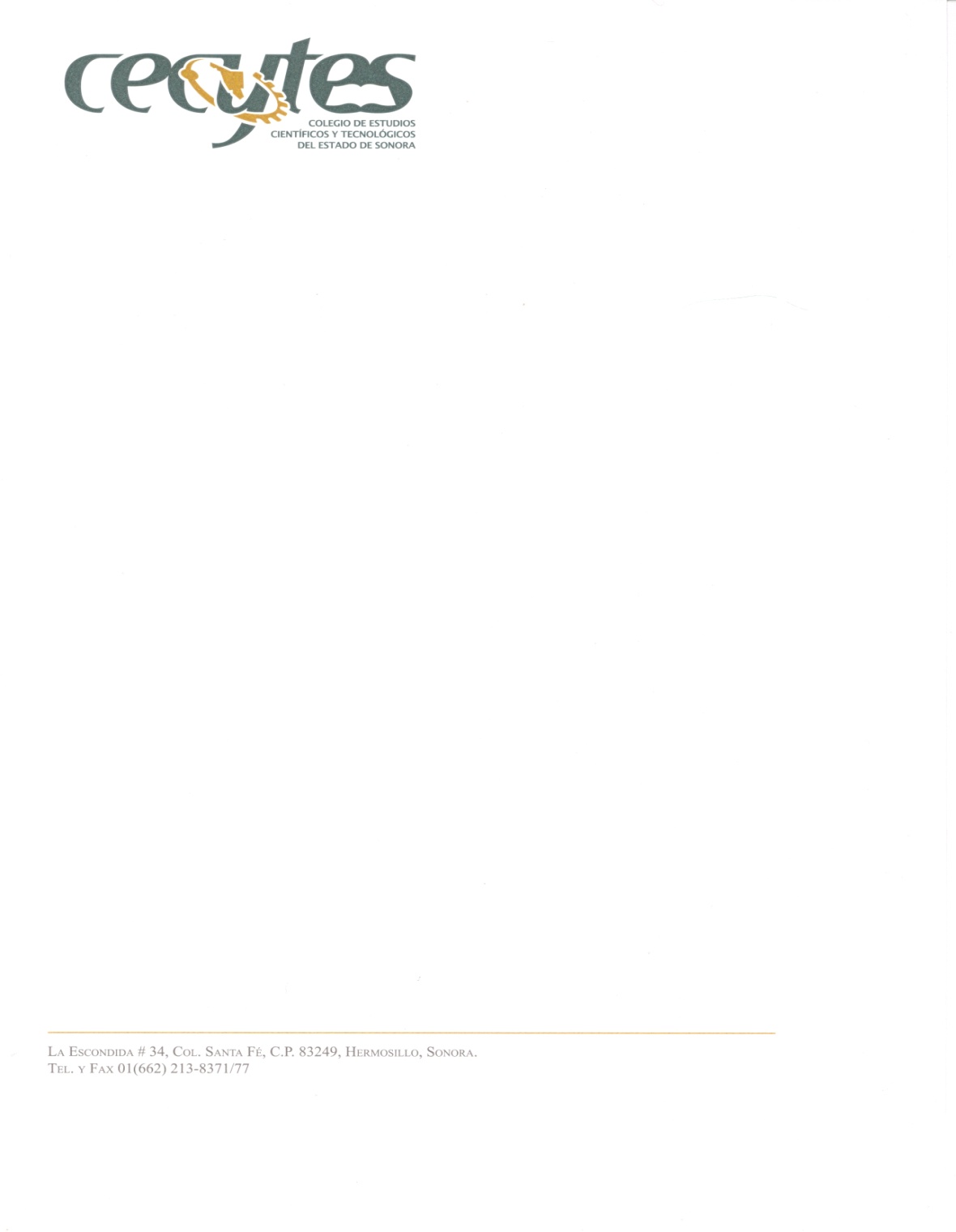                			 Dependencia   CECyTESSección  DIRECCIÓN DEL    PLANTEL                		Oficio:Asunto: VISITA A CAMPO ALUMNOSESPERANZA, SONORA., ___ DE AGOSTO DE 2013.A QUIEN CORRESPONDAPRESENTE.Por este conducto reciba un cordial saludo, así mismo solicitarle de la manera más atenta permita que estudiantes de nuestro plantel realicen una estadía en su empresa, esto con la finalidad de formar alumnos más preparados en el área profesional y lograr que egresen como técnicos calificados en la especialidad correspondiente.Datos del solicitante:Alumno(a):     Armenta Urbalejo Ana Luisa                                      Grado y grupo:  Semestre 3, grupo D Mat.Especialidad:     Técnico en BiotecnologíaMódulo que acreditará con esta actividad: Trata Residuos  Orgánicos Sólidos y Líquidos Utilizando Sistemas Biológicos.Duración de la estadía:      40 Hr.Período:      Agosto-Noviembre de 2013Docente responsable:    MC Marcela Guzmán OrtizSubdirector en turno:     MI  Ricardo Barbosa VargasPor la importancia que representa para nuestra institución establecer una vinculación efectiva con el sector   productivo y de servicios en nuestra comunidad, sería muy grato que aceptara nuestra solicitud.Sin otro particular por el momento y agradeciendo de antemano su atención a la presente, quedo de usted para cualquier información que considere pertinente.A T E N T A M E N T EM.E. María de Lourdes López LópezDirectora del plantel CECyTES EsperanzaC.c.p.- ArchivoMAMB/mavd* Querétaro y Graciano Sánchez, Col. Ejidal, Esperanza, Sonora.           Tel.- (644) 418-28-77